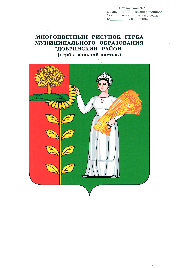 АДМИНИСТРАЦИИ СЕЛЬСКОГО ПОСЕЛЕНИЯСРЕДНЕМАТРЕНСКИЙ СЕЛЬСОВЕТ
 ДОБРИНСКОГО МУНИЦИПАЛЬНОГО РАЙОНАЛИПЕЦКОЙ  ОБЛАСТИП О С Т А Н О В Л Е Н И Е19.11.2015                           с.Средняя Матренка                   	№ 55О порядке разработки и утверждениябюджетного прогноза сельского поселенияСреднематренский сельсовет Добринскогомуниципального района надолгосрочный период       В соответствии с пунктом 4 статьи 170.1 Бюджетного кодекса Российской Федерации, руководствуясь Уставом сельского поселения Среднематренский сельсовет, администрация сельского поселения Среднематренский сельсоветпостановляет:1. Утвердить Порядок разработки и утверждения бюджетного прогноза сельского поселения Среднематренский сельсовет Добринского муниципального района на долгосрочный период. (Прилагается)2.Настоящее постановление вступает в силу с момента его официального обнародования и распространяется на правоотношения, возникшие с 01.11.2015г. 3. Контроль  за исполнением настоящего постановления оставляю за собой.Глава администрации                                             Н.А.ГущинаУтвержден постановлением администрациисельского поселенияСреднематренский сельсоветОт 19.11.2015г.№ 55ПОРЯДОКРАЗРАБОТКИ И УТВЕРЖДЕНИЯ БЮДЖЕТНОГО ПРОГНОЗАСЕЛЬСКОГО ПОСЕЛЕНИЯ СРЕДНЕМАТРЕНСКИЙ СЕЛЬСОВЕТ ДОБРИНСКОГО МУНИЦИПАЛЬНОГО РАЙОНА НА ДОЛГОСРОЧНЫЙ ПЕРИОД1. Настоящим Порядком устанавливаются механизм разработки и утверждения, период действия, а также требования к составу и содержанию бюджетного прогноза сельского поселения Среднематренский сельсовет Добринского муниципального района на долгосрочный период (далее - Бюджетный прогноз  сельского поселения).2. Бюджетный прогноз сельского поселения разрабатывается в целях определения финансовых ресурсов, которые необходимы и могут быть направлены на достижение целей государственной политики, сформулированных в документах стратегического планирования сельского поселения Среднематренский сельсовет Добринского муниципального района, при условии обеспечения долгосрочной сбалансированности и устойчивости бюджетной системы муниципального района и повышения эффективности бюджетных расходов.3. Бюджетный прогноз муниципального района разрабатывается каждые три года на шесть лет на основе прогноза социально-экономического развития сельского поселения Среднематренский сельсовет Добринского муниципального района на долгосрочный период.4. Разработка Бюджетного прогноза сельского поселения осуществляется управлением финансов администрации Добринского муниципального района.5. Бюджетный прогноз сельского поселения включает основные подходы к формированию бюджетной политики на долгосрочный период, основные характеристики сельского бюджета и консолидированного бюджета муниципального района, показатели финансового обеспечения муниципальных программ сельского поселения на период их действия, объем муниципального долга сельского поселения и составляется по форме согласно приложению.6. В целях формирования проекта Бюджетного прогноза (проекта изменений Бюджетного прогноза) сельского поселения в срок до 15 октября текущего финансового года администрация сельского поселения Среднематренский сельсовет готовит проект  прогноза социально-экономического развития сельского поселения на долгосрочный период;паспорта муниципальных программ сельского поселения с учетом изменений указанных паспортов по состоянию на 15 октября текущего финансового года.7. Бюджетный прогноз (изменение Бюджетного прогноза) сельского поселения утверждается постановлением администрации сельского поселения Среднематренский сельсовет в срок, не превышающий двух месяцев со дня официального опубликования решения Совета депутатов сельского поселения Среднематренский сельсовет о бюджете на очередной финансовый год и плановый период.8. Проект постановления администрации сельского поселения Среднематренский сельсовет  об утверждении Бюджетного прогноза (изменений Бюджетного прогноза) сельского поселения готовит  администрация сельского поселения в срок до 15 ноября текущего года.9. Бюджетный прогноз сельского поселения Среднематренский сельсовет может быть изменен с учетом изменения прогноза социально-экономического развития сельского поселения Среднематренский сельсовет Добринского муниципального района без продления периода его действия.Бюджетный прогноз сельского поселения Среднематренский сельсовет Добринского муниципального районаОсновные подходы к формированию бюджетной политики на долгосрочный период: ____________________________________________________________________________________________________________________________________________________________________________________________________________________________________________________________________________________________________________________________________________________________________________________Таблица 1Прогноз основных характеристик бюджетной системы сельского поселения Среднематренский сельсовет Добринского муниципального районаТаблица 2Показатели финансового обеспечения муниципальных программ сельского поселения Среднематренский сельсовет Добринского муниципального районаПриложениек Порядку разработки и утверждения бюджетного  прогноза сельского поселенияСреднематренский сельсоветДобринского  муниципального района на долгосрочный периодПоказателигодгод годгодгод годДоходы - всегов том числе:Налоговые и неналоговые доходыБезвозмездные поступленияРасходы - всегов том числе:межбюджетные трансферты местным бюджетамДефицит (-),  Профицит (+)Муниципальный  долг сельского поселенияДоходы - всего в том числе:Налоговые и неналоговые доходыРасходыДефицит (-),  Профицит (+)ДоходыРасходыДефицит (-),  Профицит (+)№п/пНаименование муниципальной программы сельского поселения Среднематренский сельсовет Добринского муниципального районаРасходы районного бюджета на финансовое обеспечение реализации муниципальных программ сельского поселения Среднематренский сельсовет Добринского муниципального районаРасходы районного бюджета на финансовое обеспечение реализации муниципальных программ сельского поселения Среднематренский сельсовет Добринского муниципального районаРасходы районного бюджета на финансовое обеспечение реализации муниципальных программ сельского поселения Среднематренский сельсовет Добринского муниципального районаРасходы районного бюджета на финансовое обеспечение реализации муниципальных программ сельского поселения Среднематренский сельсовет Добринского муниципального районаРасходы районного бюджета на финансовое обеспечение реализации муниципальных программ сельского поселения Среднематренский сельсовет Добринского муниципального районаРасходы районного бюджета на финансовое обеспечение реализации муниципальных программ сельского поселения Среднематренский сельсовет Добринского муниципального района№п/пНаименование муниципальной программы сельского поселения Среднематренский сельсовет Добринского муниципального районагодгодгодгодгодгодИТОГО: